2016年7月8日郴州医师资格实践技能考试成绩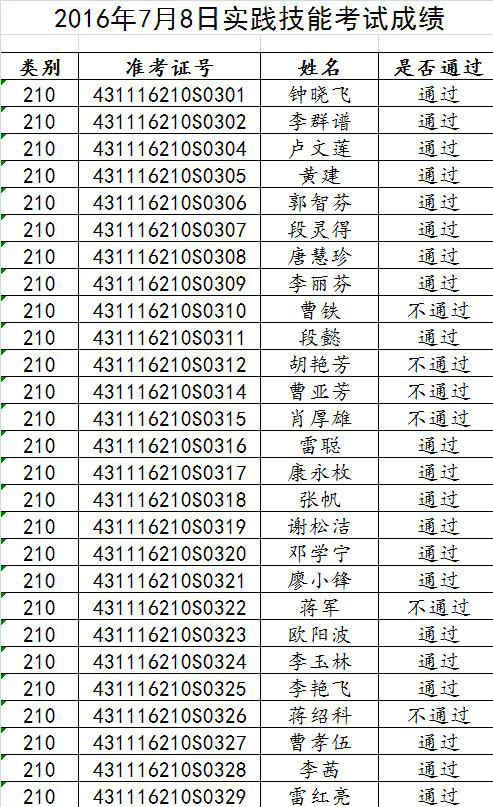 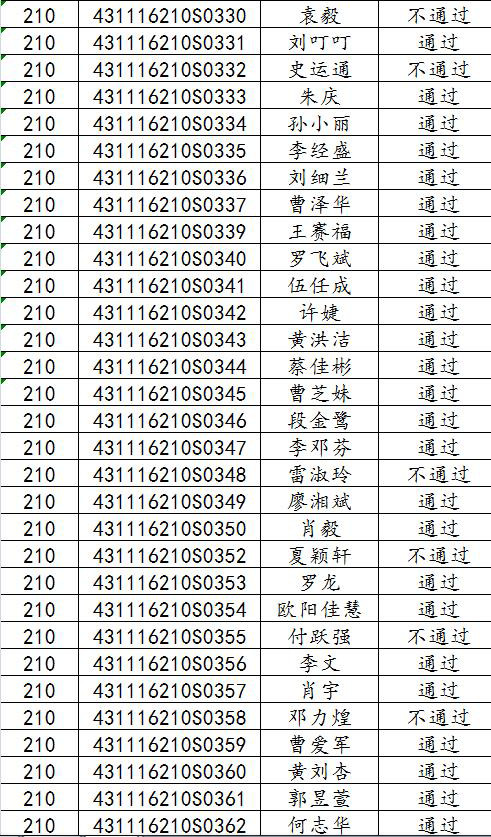 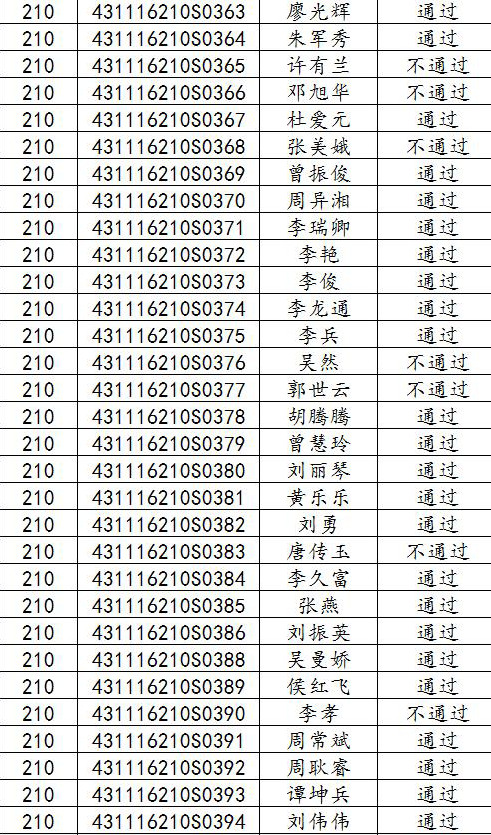 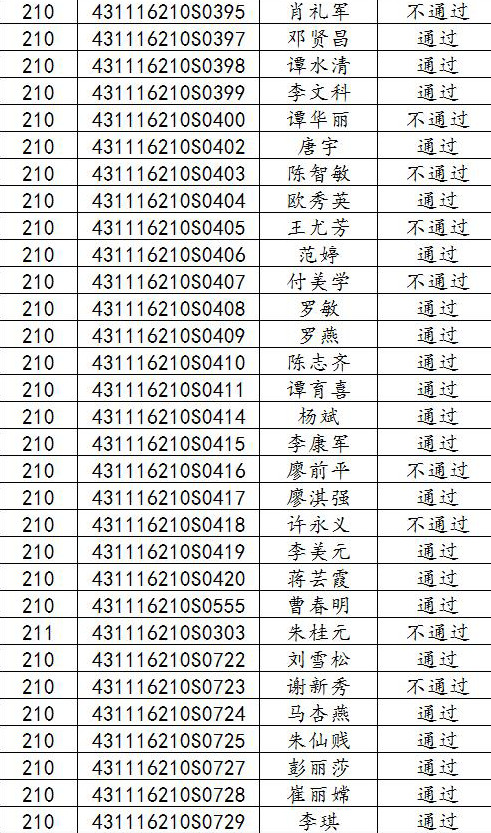 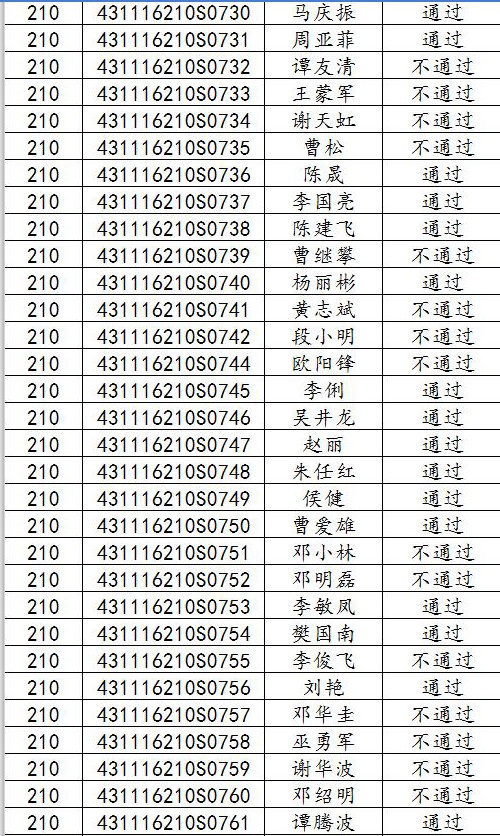 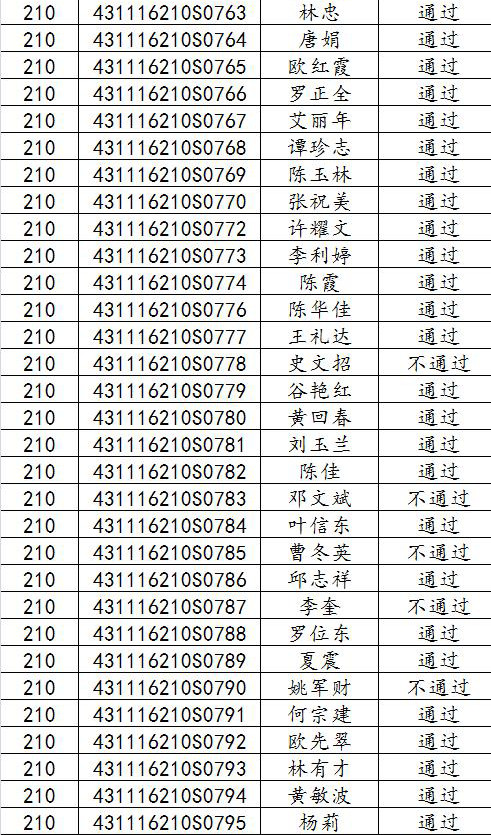 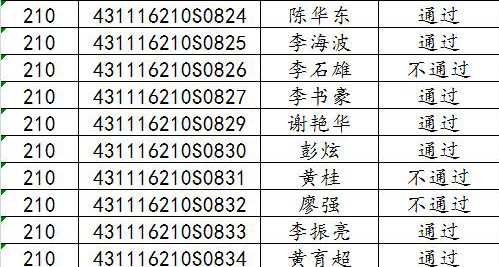 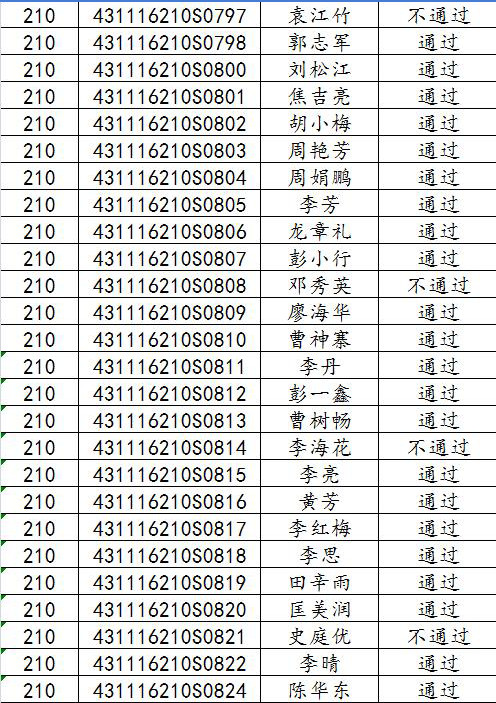 